Proposition infinitive Corrigé des exercices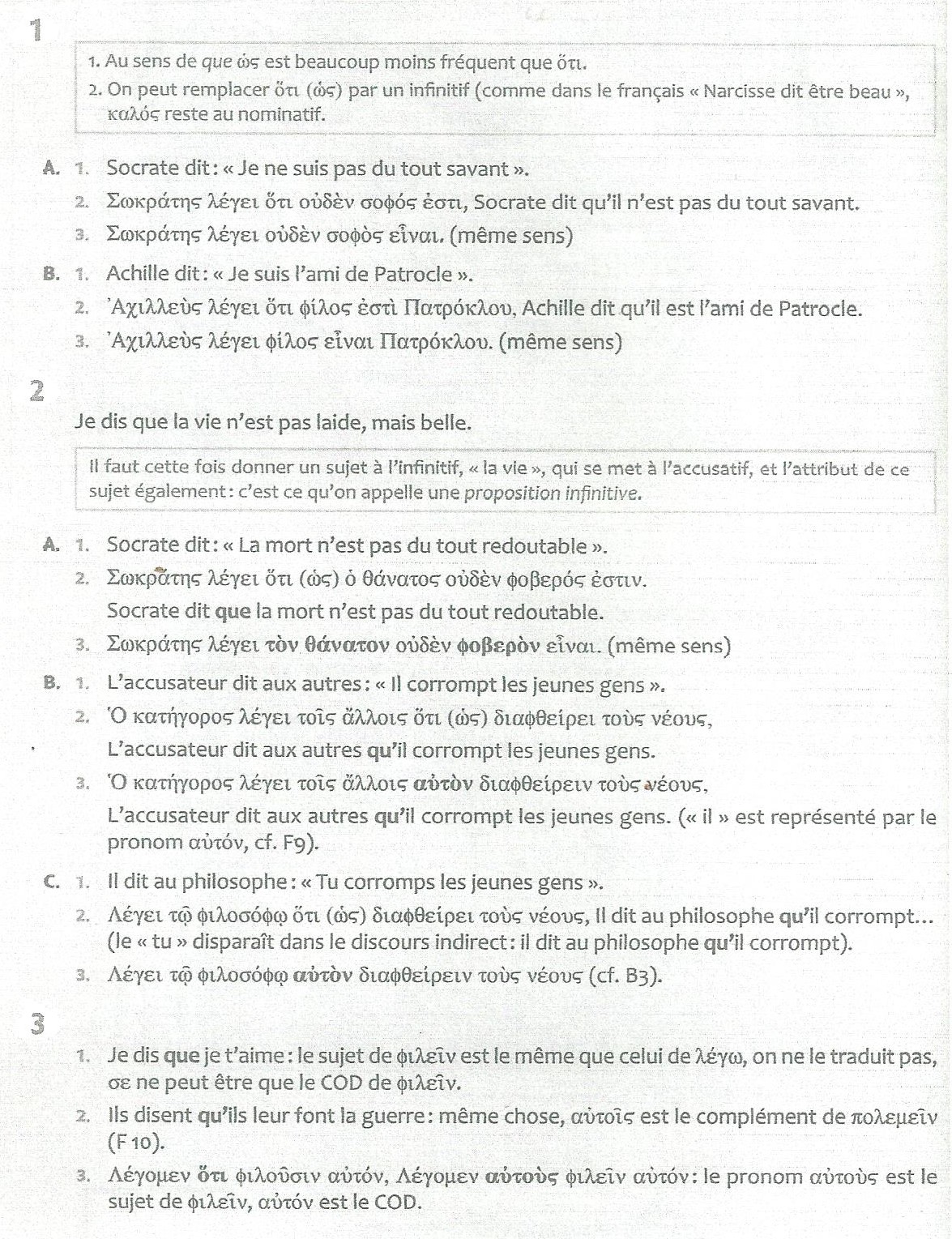 